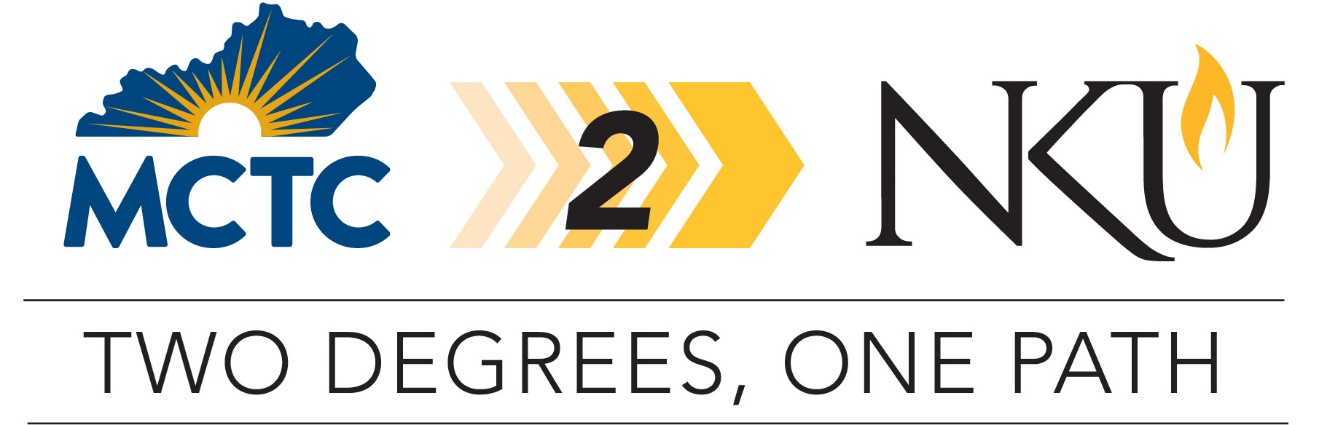 TRANSFER PATHWAY GUIDE2019-2020Associate in Arts to Bachelor of Social WorkOverviewCompletion of the following curriculum will satisfy the requirements for the Associate in Arts at Maysville Community and Technical College and leads to the Bachelor of Social Work at Northern Kentucky University. Applying to the MCTC2NKU ProgramStudents can apply to participate in the pathway program by completing the online application on the NKU transfer webpage. Students must be enrolled in at least six credit hours at MCTC, enrolled in an associate degree program, plan to transfer to NKU, and maintain a minimum 2.0 cumulative GPA at MCTC. Degree Requirements for MCTC1) Completion of minimum 60 credit hours, 2) minimum cumulative GPA 2.0, 3) minimum of 15 credit hours earned at the institution awarding the degree, 4) cultural studies course, 5) demonstration of digital literacy, and 6) college success requirement.Admission Requirements to NKUStudents completing an associate degree with a cumulative GPA of 2.0 or higher will be accepted into NKU.Students complete a selective admission process for acceptance into the social work program. Applications are accepted in all semesters. The requirements to submit an application for admission follow:Declare social work as a major.Have a minimum overall GPA of 2.75.Complete the following courses with a grade of C- or higher (students may submit an application in the semester that they are enrolled in the last of these required courses):SWK 105 Social Work and the Community - SB (3 credits)SWK 106 Introduction to Social Justice - AH (3 credits)SWK 460 Ethics and Advocacy (3 credits) (may be taken before or after acceptance in the social work program.)STA 205 or STA 205R or STA 113 One of the following biology courses: BIO 100G, BIO 120, BIO 123, BIO 125, BIO 126, BIO 208, or BIO 209.Complete all of their Foundation of Knowledge general education courses with a grade of C- or higher.Demonstrate an interest in, and aptitude for, a social work career.Upon acceptance to the social work program, students are required to attend a mandatory admission meeting. Students are notified of the date and time of the meeting in their acceptance letter.Degree Requirements for NKUTo earn a bachelor’s degree at NKU, students must complete a minimum of 120 credit hours with at least 45 credit hours numbered 300 and above. In addition, at least 25% of the credit hours required for the degree and the last 30 credit hours must be completed at NKU. Students must have an overall GPA of 2.0 and meet all prerequisites for courses and requirements for the major. In some cases, students must complete a focus or minor as indicated on the pathway. Students may be removed from the social work program based on the following:Academic performance below the acceptable level of an overall GPA of at least 2.75 or less than the grade of C- in any social work or supportive required courses.Behavior inappropriate or detrimental in a professional relationship, including criminal convictions.Violation of NKU’s Student Code of Rights and Responsibilities.Violation of the National Association of Social Workers Code of Ethics.Violation of the social work program student handbook.General Transfer InformationStudents must complete the online application to NKU. There is no application fee for students who are transferring from a KCTCS institution.KCTCS Scholars Award: Students who are KY residents transferring directly from a KCTCS institution with at least 36 hours from that institution and minimum GPA of 3.0, were never enrolled as a degree-seeking student at NKU, and will be enrolled in at least 12 credit hours both fall and spring semester are eligible for a limited number of $2,500 annual scholarships ($1,250 per fall and spring). Students must gain admission to NKU by June 15 for Fall and November 1 for Spring to be eligible for a possible scholarship. Online accelerated programs are not eligible for the KCTCS Scholars Award. MCTC AA TO NKU BACHELOR OF SOCIAL WORK CHECKLIST Maysville Community and Technical CollegeCategory 1: MCTC General Education Core Requirements (33 hours)TBS XXX means to be selected by MCTC student.TBD XXX means to be determined by NKU based on course selected.A grade of A or B in MAT 150 equates to MAT 103 + MAT 100T. Grade of C or D in MAT 150 equates to MAT 102 + MAT 100T.Students should choose a course from the Cultural Studies course list to fulfill one of their TBS courses in Category 1 or 2. Category 2: MCTC AA Requirements (6 hours)Category 3: MCTC Electives (21 hours)For the “MCTC2NKU To Be Selected” courses, choose two SWK courses: SWK 394, SWK 411, SWK 494, SWK 515, SWK 516, SWK 450, SWK 455, SWK 499, SWK 510, SWK 520, SWK 525, SWK 565, SWK 566, SWK 567, SWK 568, SWK 571, SWK 572, SWK 573Northern Kentucky UniversityCategory 4: Major Requirements for Social Work (58 hours)Category 5: Additional Requirements at NKUUpdated May 2019 MCTC CourseCourse or CategoryCreditsNKU
CourseCompletedENG 101Writing I (WC)3ENG 101ENG 102Writing II (WC)3ENG 102COM 181Basic Public Speaking (OC)3CMST 101TBS XXXArts & Humanities Course (AH) – Heritage 3TBD XXXTBS XXXArts & Humanities Course (AH) – Humanities3TBS XXXTBS XXXSocial & Behavioral Sciences Course (SB)3TBD XXXTBS XXXSocial & Behavioral Sciences Course (SB)3TBD XXXTBS XXXSocial & Behavioral Sciences Course (SB)3TBD XXXBIO 120 OR BIO 124Human Ecology (NS) ORPrinciples of Ecology (NS)3BIO 123MAT 150College Algebra (QR)3(MAT 102 or MAT 103) + MAT 100TSTA 220Statistics (QR)3STA 205Subtotal General Education Core Courses33MCTC CourseCourse or CategoryCreditsNKU
CourseCompletedTBS XXXArts & Humanities (AH) or Social & Behavioral Science (SB) or Foreign Language Course3TBD XXXTBS XXXArts & Humanities (AH) or Social & Behavioral Science (SB) or Foreign Language Course3TBD XXXSubtotal AA Requirement Courses6MCTC CourseCourse or CategoryCreditsNKU
CourseCompletedDigital Literacy0-3First-Year Experience0-3SWK 124Introduction to Social Services3SWK 105MCTC2NKUIntroduction to Social Justice3SWK 106MCTC2NKUEthics and Advocacy3SWK 460MCTC2NKUTo Be Selected3SWK XXXMCTC2NKUTo Be Selected3SWK XXXTBS XXXElective3TBD XXXTBS XXXElective3TBD XXXSubtotal Elective Courses21TOTAL Associate Degree Hours60NKU CourseCourseCreditsMCTC CourseTaken at MCTCSWK 105Social Work and the Community3SWK 124XSWK 106Introduction to Social Justice3MCTC2NKUXSWK 460Ethics and Advocacy3MCTC2NKUXSTA 205Introduction to Statistical Methods3STA 220XSWK 303Professional Interactional Skills3SWK 304Human Behavior and Social Environment I3SWK 305Social Work Practice I3SWK 307Human Behavior and Social Environment II3SWK 392Social Work Research3SWK 310Social Work Practice 2: Family & Groups3SWK 405Social Work Practice: Community Organizations3SWK 406Field Experience 15SWK 407Social Welfare Policy3SWK 408Field Instruction II5BIO 123Human Ecology3BIO 120 OR 124XTBS XXXTBS XXXTBS XXXSelect 9 credit hours from SWK electives (see course catalog)9TBD XXXTBD XXXTBD XXX6/9 hours completedSubtotal Major Credit Hours Taken at NKU37Subtotal Major Credit Hours Taken at MCTC21Total Major Credit Hours58NKU CourseCourseCreditsMCTC CourseTaken at MCTCSubtotal Minor Credit Hours Taken at NKU12-21Subtotal Elective (300/400 level) Hours2-11Total Baccalaureate Degree Credit Hours120